Programme du 19 mai 2017 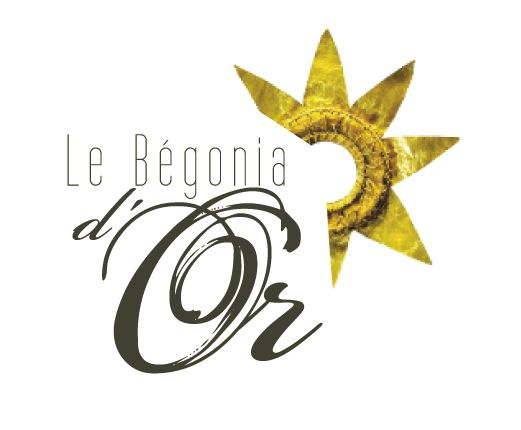 Atelier de spécialisation à la broderie or Niveau 2Au Ver à Soie (métro sentier)102 rue Réaumur 75002 PARIS Nous avons l’immense plaisir de vous annoncer la programmation du    cours pour le vendredi 19 mai 2017. Il sera ouvert à toutes et à tous avec pré-requis. Les horaires seront les suivants :  10h -13h      13h45 - 16h45 Le tarif de l’atelier : 6H = 319 +15€ ( carte d’adhérent obligatoire valable  un an) =334€ Ce tarif comprend : Toutes les fournitures de la pièce d’étude (tissu poncé, tous  les fils, découpes,...jusqu’à l’aiguille, carte de membre à l’association). 50% d’arrhes à l’inscription obligatoire (par chèque, en espèces, ou par  virement bancaire.)  Paiement par chèque ou en espèces sur place pour régler le solde de votre  formation. Le cours sera assuré avec un minimum de 6 personnes. 12 places possibles pour cet atelier. Renseignements et inscriptions depuis notre site internet.  portable : 06 23 838 054 ou 06 14 223 543  x.latelierdubegoniador@sfr.fr    www.broderieor.com           Pour plus d’informations n’hésitez pas à nous contacter 05 46 875 936                                                          Modèle 6 heures « Rencontre»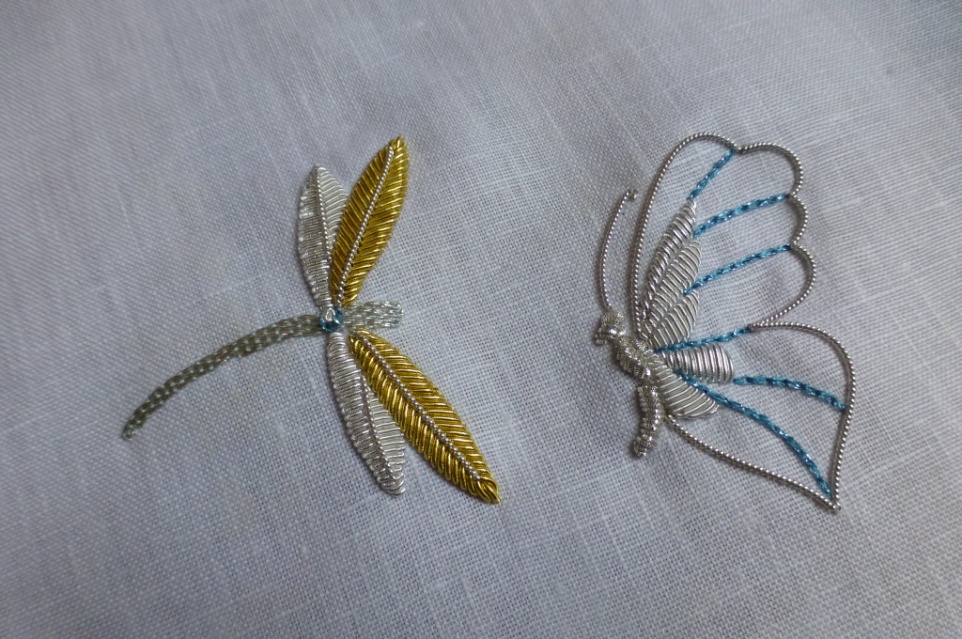 